МУНИЦИПАЛЬНОЕ  БЮДЖЕТНОЕ   ОБЩЕОБРАЗОВАТЕЛЬНОЕ  УЧРЕЖДЕНИЕ«ПЕЧОРСКАЯ  ГИМНАЗИЯ»_____________________________________________________________________________
181500, Псковская область, г.Печоры, ул.Ленина, д.7. Тел.(81148) 2-29-75              Информация о численности обучающихся,              являющихся  иностранными гражданами        Численности обучающихся, являющихся иностранными      гражданами – 0 человек.Директор гимназии: Тумановская О.М. 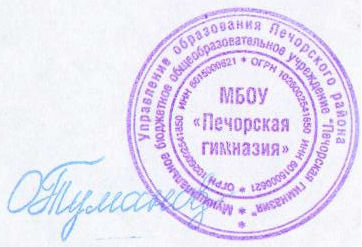 